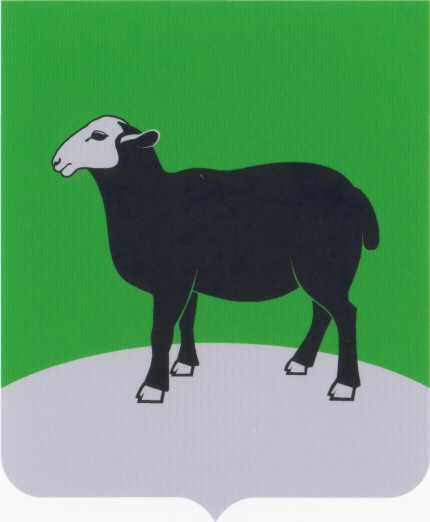 Администрация муниципального образования «город Бугуруслан»ФИНАНСОВЫЙ ОТДЕЛ АДМИНИСТРАЦИИ  МУНИЦИПАЛЬНОГО  ОБРАЗОВАНИЯ «ГОРОД  БУГУРУСЛАН»  Об утверждении порядка определения предельных объемов бюджетных ассигнований доводимых до главных распорядителей бюджетных средствв процессе составления проекта бюджета муниципального образования  «город Бугуруслан» на очередной финансовый год и на плановый периодВ соответствии со статьей 174.2. Бюджетного кодекса Российской Федерации, статьей 8 «Положения о бюджетном процессе в муниципальном образовании город Бугуруслан», утвержденного решением Совета депутатов муниципального образования «город Бугуруслан» от 24.12.2010г. № 35, в целях проведения работы по формированию проекта местного бюджета, п р и к а з ы в а ю:Утвердить Порядок определения предельных объемов бюджетных ассигнований,  доводимых до главных распорядителей бюджетных средств в процессе составления проекта бюджета муниципального образования «город Бугуруслан» на очередной финансовый год и на плановый период согласно Приложению к настоящему приказу.Контроль за исполнением настоящего приказа возложить на заместителя начальника - начальника бюджетного отдела Т.Ю.Банишеву.Приказ вступает в силу со дня его подписания и распространяется на правоотношения, возникающие с составления проекта бюджета муниципального образования «город Бугуруслан» на 2014 год и на плановый период 2015 и 2016 годов.Начальник финансового отдела						   	        Л.И.РяховРазослать: 1-в дело, 2-финансовому отделу, по 1- отделу учета и отчетности администрации, КУИ, ГУО, отделу культуры, комитету по физкультуре и спорту, МАУ «МФЦ», МКУ «УГХ»Приложениек приказу финансового отдела администрации муниципального образования «город Бугуруслан»от 09.10.2013 № 19Порядок определения предельных объемов бюджетных ассигнований,доводимых до главных распорядителей бюджетных средств в процессе составления проекта бюджета муниципального образования «город Бугуруслан» на очередной финансовый год и на плановый период1. Настоящий Порядок устанавливает процедуру определения финансовым отделом администрации муниципального образования «город Бугуруслан» (далее - финансовым отделом) предельных объемов бюджетных ассигнований, доводимых до главных распорядителей бюджетных средств в процессе составления проекта бюджета муниципального образования «город Бугуруслан» на очередной финансовый год и на плановый период (далее - предельный объем бюджетных ассигнований).2. Предельный объем бюджетных ассигнований, доводимый до всех главных распорядителей бюджетных средств в процессе составления проекта бюджета муниципального образования «город Бугуруслан» (далее- местного бюджета) на очередной финансовый год и на плановый период, не может превышать суммарный объем доходов местного бюджета и поступлений источников финансирования его дефицита, уменьшенных на суммы выплат из местного бюджета, связанных с источниками финансирования дефицита и изменением остатков на счетах по учету средств местного бюджета.3. Предельный объем бюджетных ассигнований включает:- бюджетные ассигнования на обеспечение выполнения функций казенных учреждений и органов местного самоуправления муниципального образования «город Бугуруслан»;- бюджетные ассигнования на оказание муниципальных услуг (выполнение работ) муниципальными учреждениями муниципального образования «город Бугуруслан»;- бюджетные ассигнования на предоставление субсидий юридическим лицам (за исключением муниципальных учреждений муниципального образования «город Бугуруслан»), индивидуальным предпринимателям, физическим лицам - производителям товаров, работ, услуг.- бюджетные ассигнования на социальное обеспечение населения;- бюджетные ассигнования на обслуживание муниципального долга;4. Объем бюджетных ассигнований на оказание муниципальных услуг (выполнение работ) муниципальными учреждениями муниципального образования «город Бугуруслан» осуществляется с учетом муниципального задания и определяется следующим образом:Fу = SUMi Ni * ki + Nим , где Fу – объем субсидии на выполнение муниципального задания бюджетному или автономному учреждению в соответствующем финансовом году;Ni – нормативные затраты на оказание i-той муниципальной услуги в соответствующем финансовом году;k – объем (количество единиц) оказания i-той муниципальной услуги в соответствующем финансовом году;Nим – нормативные затраты на содержание имущества в соответствующем финансовом году.Порядок определения нормативных затрат утверждается главными распорядителями средств бюджета муниципального образования «город Бугуруслан», в ведении которых находятся муниципальные учреждения, самостоятельно в соответствии с методическими рекомендациями по расчету нормативных затрат на оказание муниципальными учреждениями муниципального образования «город Бугуруслан»  муниципальных услуг и нормативных затрат на содержание имущества муниципальных учреждений муниципального образования «город Бугуруслан».5. Объем бюджетных ассигнований на обеспечение выполнения функций казенных учреждений и органов местного самоуправления осуществляется в соответствии с показателями бюджетной сметы учреждений.6. Объем бюджетных ассигнований на предоставление субсидий юридическим лицам (за исключением муниципальных учреждений), индивидуальным предпринимателям, физическим лицам - производителям товаров, работ, услуг в целях возмещения затрат или недополученных доходов в связи с производством (реализацией) товаров, выполнением работ, оказанием услуг рассчитывается плановым методом в соответствии с нормативными правовыми актами муниципального образования «город Бугуруслан», учетным методом на уровень инфляции или иной коэффициент, соответствующий стоимости товаров, работ, услуг.7. Объем бюджетных ассигнований на обслуживание муниципального долга определяется исходя из фактически необходимого объема расходов на обслуживание муниципального долга на соответствующий финансовый год в соответствии с фактически принятыми долговыми обязательствами в предшествующих годах, а также планируемым объемом долговых обязательств, принятие которых планируется в соответствующем финансовом году.8. Отдел доходов и казначейского исполнения бюджета, получив от главных администраторов доходов бюджета муниципального образования «город Бугуруслан» прогноз поступлений доходов бюджета и прогноз поступлений источников финансирования дефицита бюджета на очередной финансовый год, оценивает их достоверность и определяет в соответствии с требованиями Бюджетного Кодекса Российской Федерации суммарный объем средств местного бюджета, возможный к расходованию в очередном финансовом году.9. Бюджетный отдел распределяет суммарный объем средств местного бюджета к расходованию между субъектами бюджетного планирования (главными распорядителями бюджетных средств), исходя из фактически сложившихся за три года, предшествующих плановому, пропорций бюджетных ассигнований, предусмотренных на решение вопросов местного значения.10. Бюджетный отдел планирует бюджетные ассигнования резервного фонда администрации муниципального образования «город Бугуруслан» в размере не более 3% общего объема расходов местного бюджета, учитывая 100 процентное обеспечение бюджетными ассигнованиями расходов на публичные нормативные обязательства, выплату заработной платы работникам муниципальных учреждений, оплату муниципальными учреждениями коммунальных услуг, приобретение продуктов питания, медикаментов, обслуживание муниципального долга.11. Бюджетный отдел доводит предельные объемы бюджетных ассигнований субъектам бюджетного планирования (главным распорядителям бюджетных средств) в сроки, установленные постановлением администрации муниципального образования «город Бугуруслан» о порядке составления проекта бюджета муниципального образования «город Бугуруслан».12. Субъекты бюджетного планирования (главные распорядители бюджетных средств) с учетом требований настоящего порядка:- распределяют полученные от финансового отдела предельные объемы бюджетных ассигнований по подведомственным получателям бюджетных средств в разрезе видов бюджетных ассигнований (в соответствии со статьей 69 Бюджетного кодекса),- формируют в порядке, установленном администрацией муниципального образования «город Бугуруслан», проекты муниципальных заданий подведомственным муниципальным бюджетным и автономным учреждениям.ПРИКАЗ ПРИКАЗ ПРИКАЗ 09.10.201319г.Бугурусланг.Бугурусланг.Бугуруслан